健康チェックシート（推薦入学試験用）　この健康チェックシートは、受験生の体調を把握し、試験会場において、新型コロナウイルス感染拡大を　防止するために使用します。試験会場入場時に提出していただきますので、受験者自身の安全を守るためにも可能な限り記入してください。受験番号：　　　　　　　　　　　　　　学校名：　　　　　　　　　　　　　　　中学校　　　　氏名：　　　　　　　　　　　　　　　　●受験生または受験生本人と同居する家族が新型コロナウイルス感染症に罹患していたり、受験生が濃厚接触者と判断された場合→受験することができませんので、なるべく早めにお電話にてご連絡ください。　●受験生本人と同居する家族が、新型コロナウイルス感染症患者の濃厚接触者と判断された場合　→確認の上受験可能か判断させていただきますので、なるべく早めにお電話にてご連絡ください。　　　　●試験当日37.5度以上の発熱がある場合(当日試験会場入場時にも検温させていただきます)→受験することができませんので、試験当日8時30分までに電話にてご連絡ください。　　　　●インフルエンザ等感染症罹患者を含む体調不良者で体温が37.4度以下の場合　　　　→症状を確認の上受験可能か判断させていただきますので、試験当日8時30分までに電話にてご連絡ください。●感染流行地域への往来は控えてください。試験２週間前までの間に感染流行地域に行かれた場合→確認の上受験可能か判断させていただきますので、なるべく早めにお電話にてご連絡ください。※当日受験できなった場合の対応については追って連絡いたします。連絡先：創学館高校職員室：023-655-2328（担当：金森・西村）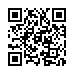 ・このシートは、本校ホームページからダウンロードできます。　　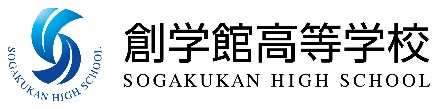 　　　　        　　　　　　　　  URL  https://sogaku.ed.jp日時日時検温した時間体温咳の有無喉の痛み味覚・嗅覚の異常体の倦怠感２日前1月13日（水）午前・午後　　 時　　 分　 　． 　℃有・無有・無有・無有・無１日前1月14日（木）午前・午後　　 時　　 分　　 ． 　℃有・無有・無有・無有・無試験日1月15日（金）午前　　 時　　 分　 　．　 ℃有・無有・無有・無有・無